		...................................................data ..........................2023 r.ZAMAWIAJĄCY: 							  DOSTAWCA:ZAMÓWIENIENA KALENDARZE NA 2024 rokCena z nadrukiem w 1 kolorze umieszczonym na wydłużonej okładce (przy zamówieniu minimum 20 sztuk)  Do cen kalendarzy zostanie doliczony VAT 23% Do ceny Książkowego Kalendarza Myśliwego zostanie doliczony VAT 5%Koszt dostawy kalendarzy AFW Mazury – 20 zł netto.Treść nadruku indywidualnego1):	Nadruk umieszczany na wydłużonej okładce. Dla uniknięcia błędów w nadruku, ich treść i wygląd uzgadniane będą przez wykonawcę kalendarzy: Agencję Fotograficzno-Wydawniczą MAZURY, e-mail mazury@afwmazury.com.pl;wybór zdjęć – główek go kalendarzy trójdzielnych dostępny w katalogu. Prosimy wpisać odpowiednie numery w kolumnie „Uwagi”...................................................................                (zamawiający)Osoba i nr telefonukontaktowego z Nadleśnictwem ............................................................................................................................Zakład  Produkcyjno Usługowo HandlowyLASÓW PAŃSTWOWYCH10-307 OLSZTYNul. Marii Zientary Malewskiej 51/53tel. 89 526-01-37  tel./faks 89 526-88-17NIP 739-020-71-77Nazwa kalendarzaCena nettoIlość Uwagi(np. numery główek)Kalendarze 13-planszowe, format A2 (400 x 585 mm)Kalendarze 13-planszowe, format A2 (400 x 585 mm)Kalendarze 13-planszowe, format A2 (400 x 585 mm)Kalendarze 13-planszowe, format A2 (400 x 585 mm)POLSKIE LASY21,00 złMALOWNICZY LAS21,00 złKalendarze 13-sto planszowe, format C3 (306 x 430 mm)Kalendarze 13-sto planszowe, format C3 (306 x 430 mm)Kalendarze 13-sto planszowe, format C3 (306 x 430 mm)Kalendarze 13-sto planszowe, format C3 (306 x 430 mm)LAS18,00 złPRZYRODA POLSKA18,00 złKALENDARZ ŁOWIECKI18,00 złKalendarze 13-sto planszowe, format C2 (400 x 585 mm)Kalendarze 13-sto planszowe, format C2 (400 x 585 mm)Kalendarze 13-sto planszowe, format C2 (400 x 585 mm)Kalendarze 13-sto planszowe, format C2 (400 x 585 mm)KALENDARZ MYŚLIWEGO21,50 złKalendarze pozostałeKalendarze pozostałeKalendarze pozostałeKalendarze pozostałeKalendarz trójdzielny 1 główka1)14,00 złKalendarz trójdzielny 4 główki1)15,00 złKalendarz praktyczny „Darz bór”13,50 złKsiążkowy Kalendarz Myśliwego „Nowość”34,50 zł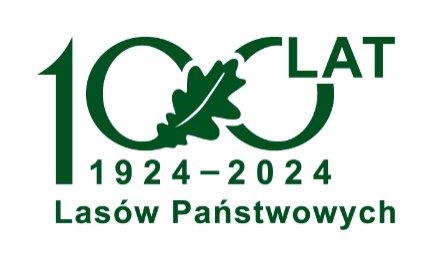 